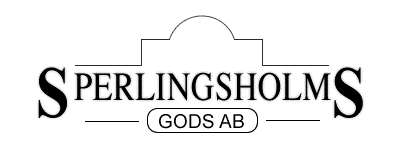 Sperlingsholms Gods AB söker Gårdskarl med maskinintresseSperlingsholms Gods AB är beläget strax utanför Halmstad. Vi driver skogsbruk, viss växtodling, fastighetsförvaltning, energiproduktion och viltförvaltning. Hyresfastigheterna består både av hus på landet och lägenheter i Halmstad. Företaget har 12 medarbetare.Nu söker vi en driftig medarbetare som har erfarenhet av växtodling, underhåll av maskiner, parkskötsel och övriga förekommande gårdsarbeten.Då vi är ett litet företag där vi hjälps åt inom de olika driftsgrenarna är det viktigt med förmågan till samarbete men också att man kan arbeta självständigt under eget ansvar.Önskvärda kvalifikationer är: Praktisk erfarenhet inom växtodling och maskinerSprutcertifikatB-körkortOrdningssinneGod förmåga att uttrycka sig på svenska i tal och skriftTjänsten är på heltid, tillsvidare med 6 månaders provanställning.För mer information kring tjänsten kontakta oss på 035-177010.Välkommen med din ansökan som du sänder till: info@sperlingsholm.seMärk din ansökan med ”Gårdskarl”Vi välkomnar naturligtvis både kvinnliga och manliga sökanden trots det ålderdomliga namnet ”Gårdskarl”.Vi vill ha din ansökan senast 1/7-22 Urval sker löpande.